รายงานการวิเคราะห์
เรื่อง  วิเคราะห์................................................................(ชื่อผู้เขียน)คณะ.......................
มหาวิทยาลัย.............................คำนำ	................................................................................................................................................................................................................................................................................................................................................................................................................................................................................................................................................................................สารบัญหน้าบทที่ 1 บทนำ										xx	ความเป็นมาและความสำคัญ								xx
	วัตถุประสงค์										xx	ประโยชน์ที่คาดว่าจะได้รับ								xx	ขอบเขตของการวิเคราะห์									xx	คำจำกัดความเบื้องต้น									xxบทที่ 2 แนวคิด ทฤษฎี และงานวิเคราะห์/วิจัยที่เกี่ยวข้อง				xx	แนวคิด ทฤษฎี										xx
	งานวิเคราะห์/วิจัยที่เกี่ยวข้อง								xxบทที่ 3 วิธีการวิเคราะห์									xx
	ขั้นตอนการดำเนินงาน									xx
	ประชากรและกลุ่มตัวอย่าง								xx
	การเก็บรวบรวมข้อมูล									xx
	การวิเคราะห์ข้อมูลและการนำเสนอ							xx
	เทคนิคที่นำมาใช้การวิเคราะห์								xx
	สถิติที่ใช้ในการวิเคราะห์ข้อมูล								xxบทที่ 4 ผลการวิเคราะห์									xx	.........................									xx
             ........................										xxหน้าบทที่ 5 สรุป และข้อเสนอแนะ								xx 	สรุป 											xx	ข้อเสนอแนะ										xxบรรณานุกรม											xxภาคผนวก											xxประวัติผู้เขียน								                           xx																						บทที่ 1 
บทนำ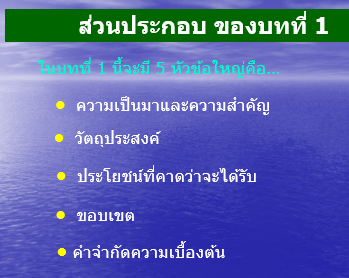 	ความเป็นมาและความสำคัญ.......................................................................................................................................................................................................................................................................................................................................................................................................................... ............................................................................................................................................. ........................................................ ..................................................................................... ............................................................................................................................................. ............................................................................................................................................. ............................................................................................................................................. ............................................................................................................................................. ............................................................................................................................................. ................................................................................................................................................................... ............................................................................................................................................................................................................................................................................................................... ..................................................................................... ............................................................................................................................................. ............................................................................................................................................. ............................................................................................................................................. ............................................................................................................................................. ............................................................................................................................................. ............................................................................................................................................. จากความเป็นมาและความสำคัญดังกล่าว ผู้เขียนจึงมีความสนในเขียนผลงานการวิเคราะห์  เรื่อง ..................................................................................................(ระบุ)วัตถุประสงค์               เพื่อ.....(ตามด้วยชื่อเรื่องของผลงานวิเคราะห์)..................................................................
..........................................................................................................................ประโยชน์ที่คาดว่าจะได้รับ                 ได้.......................................................................................... (ลบเพื่อทิ้งได้ประโยชน์)
..........................................................................................................................ขอบเขตของการวิเคราะห์...................................................................................................................................................................................................................................................................... .............................................................................................................................................คำจำกัดความเบื้องต้น
	XXX หมายถึง ................................................................................................................
....................................................................................................	YYY หมายถึง ................................................................................................................
....................................................................................................
	ZZZ หมายถึง ................................................................................................................
....................................................................................................บทที่ 2 
แนวคิด ทฤษฎี และงานวิเคราะห์/วิจัยที่เกี่ยวข้อง............ ....................................................................................................................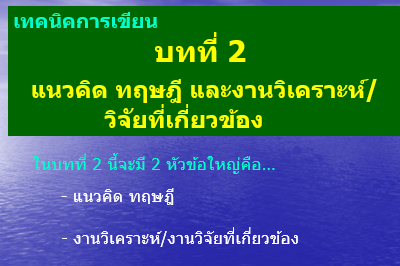 .............................................................................................................................................แนวคิด ทฤษฎี
              แนวคิด ทฤษฎี A ............................................................................................................................................................................................................................................................................................................................................................................................ ............................................................................................................................................. .............................................................................................................................................              แนวคิด ทฤษฎี B ............................................................................................................................................................................................................................................................................................................................................................................................ ............................................................................................................................................. .............................................................................................................................................              แนวคิด ทฤษฎี C ............................................................................................................................................................................................................................................................................................................................................................................................ ............................................................................................................................................. .............................................................................................................................................งานวิเคราะห์/วิจัยที่เกี่ยวข้อง                งานวิเคราะห์/วิจัยที่เกี่ยวข้อง A.........................................................................
.............................................................................................................................................
............................................................................................................................................. ............................................................................................................................................. .............................................................................................................................................
............................................................................................................................................. 
.............................................................................................................................................                งานวิเคราะห์/วิจัยที่เกี่ยวข้อง B............... ..........................................................
.............................................................................................................................................
............................................................................................................................................. ............................................................................................................................................. .............................................................................................................................................
............................................................................................................................................. .............................................................................................................................................                งานวิเคราะห์/วิจัยที่เกี่ยวข้อง C.........................................................................
.............................................................................................................................................
............................................................................................................................................. ............................................................................................................................................. .............................................................................................................................................
............................................................................................................................................. .............................................................................................................................................บทที่ 3 
วิธีการวิเคราะห์	การวิเคราะห์ครั้งนี้มีจุดมุ่งหมายเพื่อ.......................................................................(ระบุ) ผู้วิเคราะห์ดำเนินการตามลำดับต่อไปนี้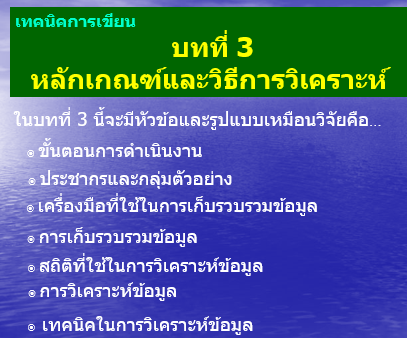 	-  ขั้นตอนการดำเนินงาน	-  ประชากรและกลุ่มตัวอย่าง	-  เครื่องมือที่ใช้ในการเก็บรวมรวมข้อมูล	-  การเก็บรวบรวมข้อมูล	-  สถิติที่ใช้ในการวิเคราะห์ข้อมูล	-  การวิเคราะห์ข้อมูลและการนำเสนอ	-  เทคนิคที่นำมาใช้การวิเคราะห์ขั้นตอนการดำเนินงาน
                .......................................................................................................................................................................................................................................................................................................................................................................................................................... ............................................................................................................................................. .............................................................................................................................................ประชากรและกลุ่มตัวอย่าง
                ประชากร : ได้แก่........... .......................................................................................
.............................................................................................................................................
..................................................................................... จำนวน...............(ระบุ)                กลุ่มตัวอย่าง : ในการวิเคราะห์ครั้งนี้ ใช้ประชากรทั้งหมดเป็นกลุ่มตัวอย่างเครื่องมือที่ใช้
                ................................................................................................................................
.............................................................................................................................................
.............................................................................................................................................การเก็บรวบรวมข้อมูล
                ................................................................................................................................
.............................................................................................................................................
............................................................................................................................................. สถิติที่ใช้ในการวิเคราะห์ข้อมูล
                ................................................................................................................................
.............................................................................................................................................
.............................................................................................................................................
การวิเคราะห์ข้อมูลและการนำเสนอ
                ................................................................................................................................
.............................................................................................................................................
............................................................................................................................................. 

เทคนิคที่นำมาใช้การวิเคราะห์                ................................................................................................................................
.............................................................................................................................................
.............................................................................................................................................บทที่ 4 
ผลการวิเคราะห์	 ................................................................................................................................
.............................................................................................................................................
............................................................................................................................................. ............................................................................................................................................. .............................................................................................................................................
................................................................................................................................................ .............................................................................................................................................
............ ...................................................................................................
.............................................................................................................................................
............................................................................................................................................. ............................................................................................................................................. ...................................................................................................... .......................................
............................................................................................................................................. .............................................................................................................................................
............................................................................................................................................. ............................................................................................................................................. .......................................................................................................................................
............................................................................................................................................. ............................................................................................................................................. ............................................................................................................................................. ............................................................................................................................................. ................................................................................................................................................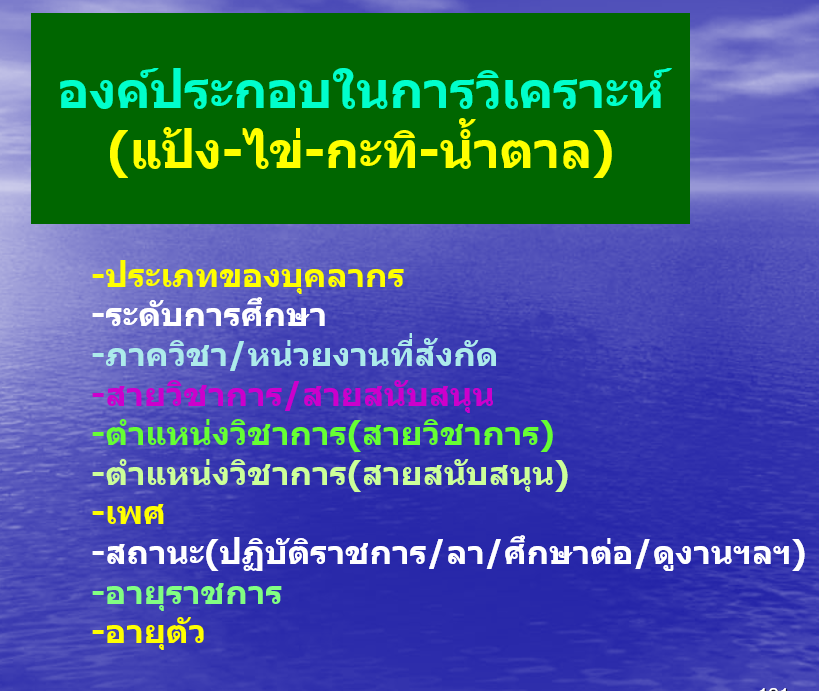 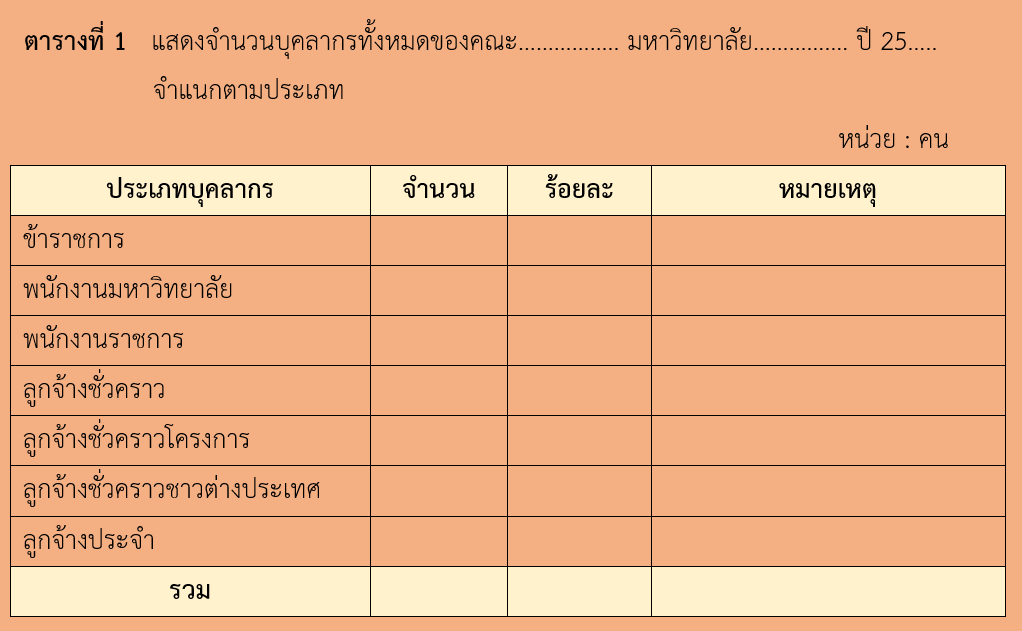 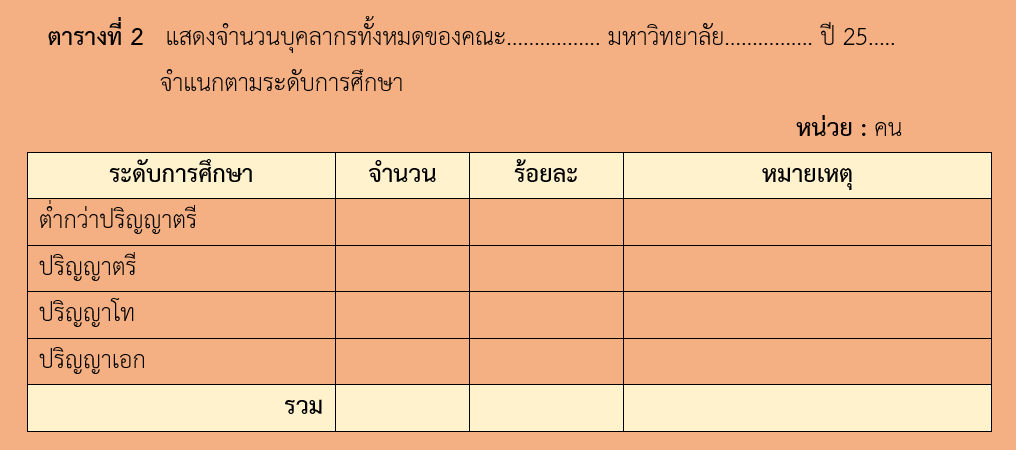 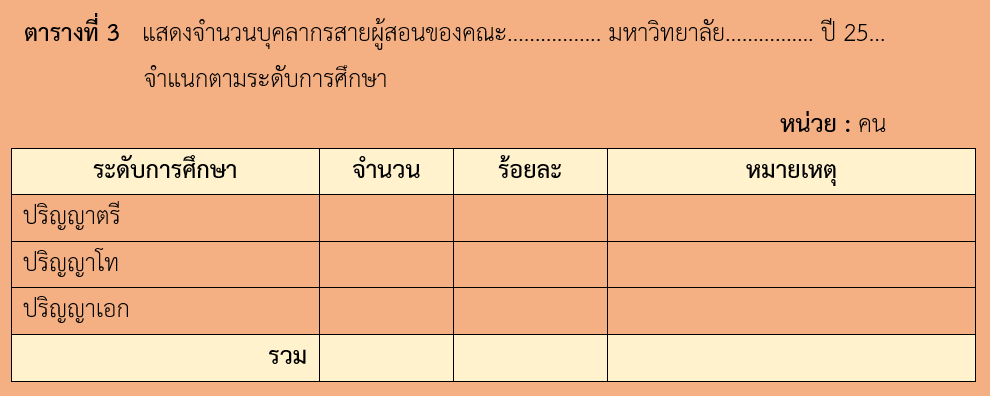 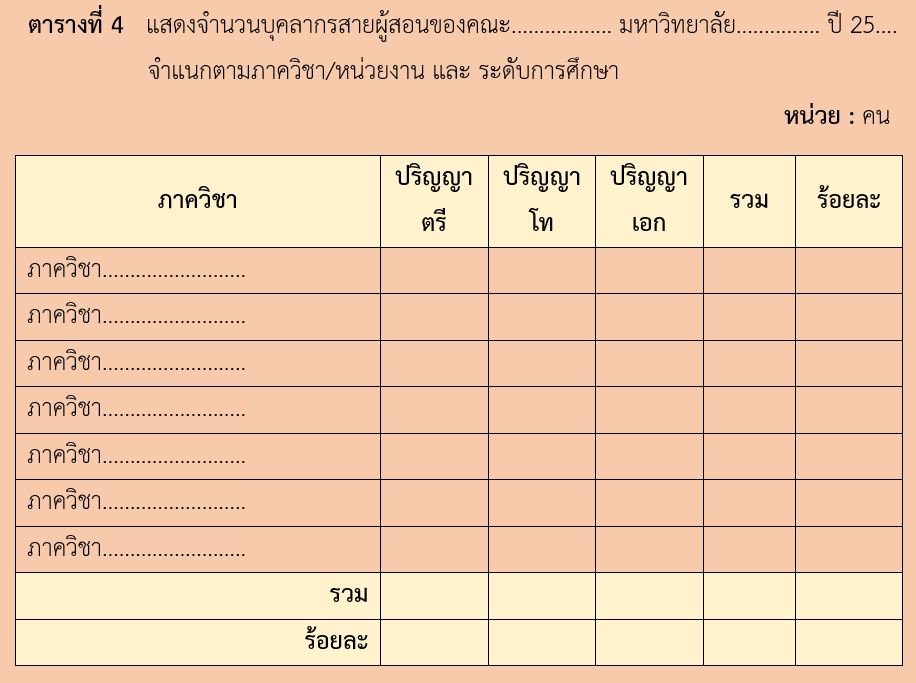 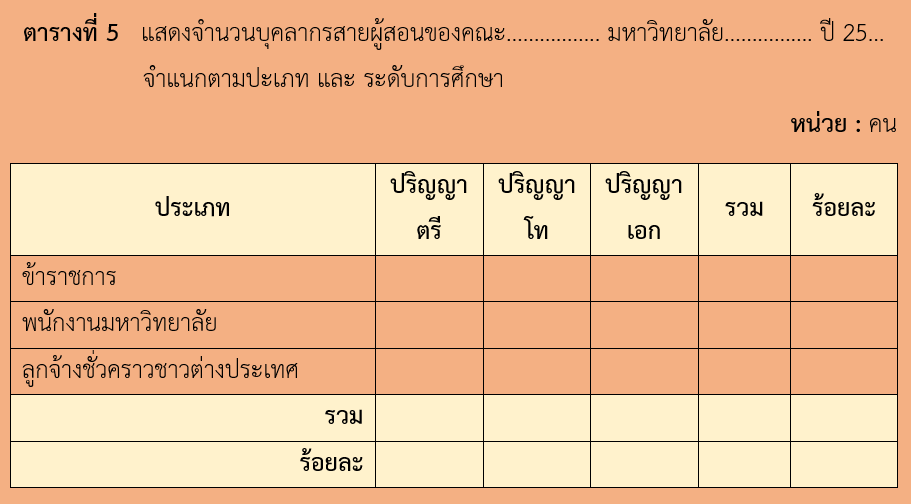 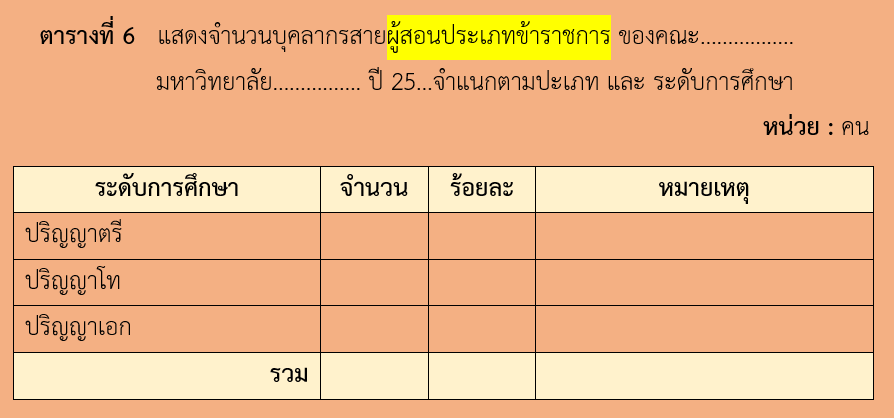 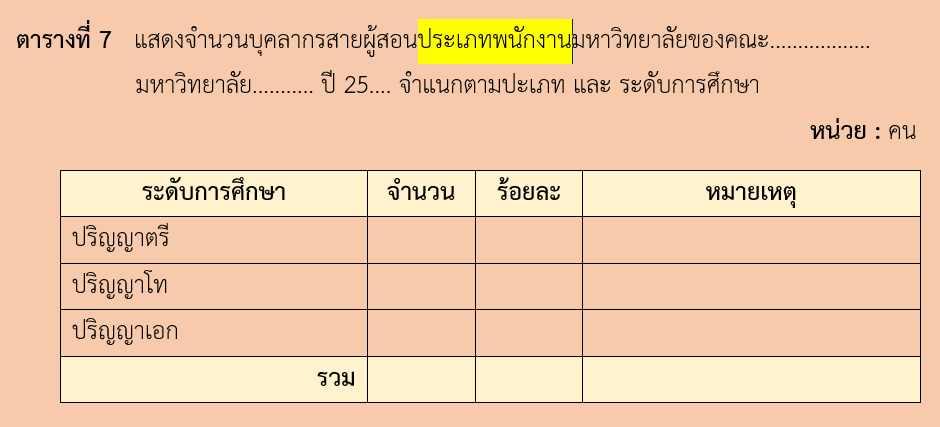 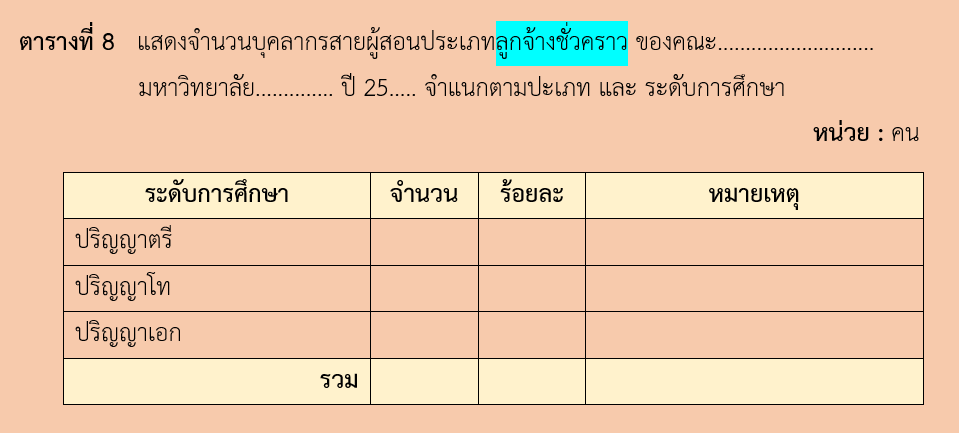 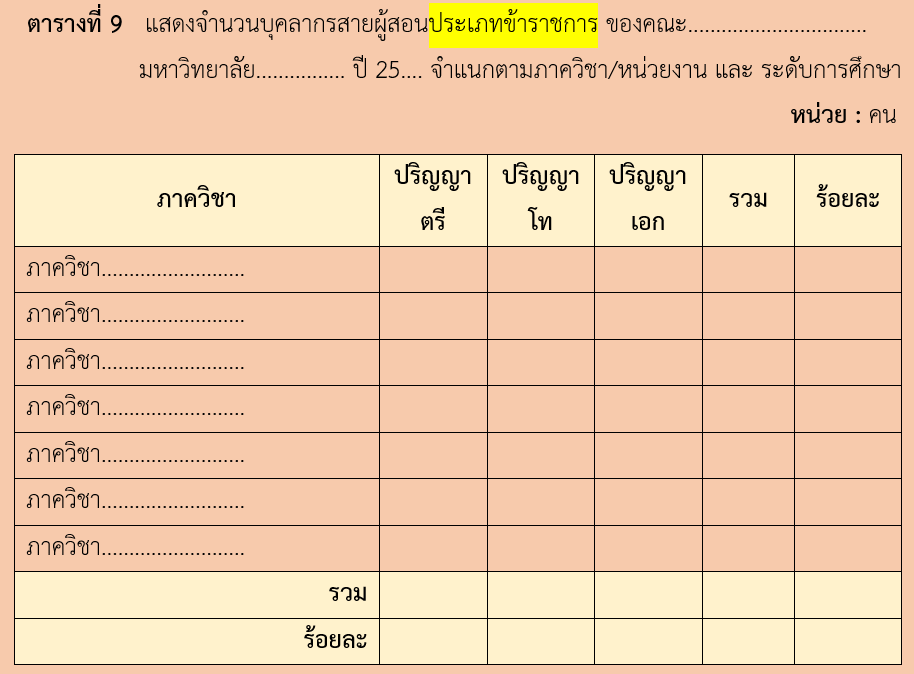 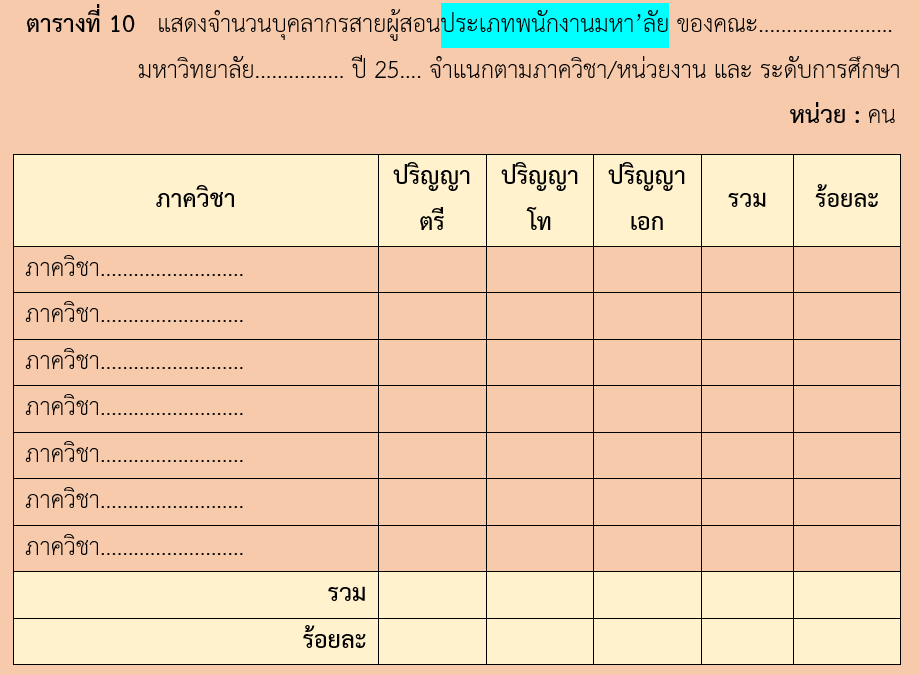 บทที่ 5 
สรุป และ ข้อเสนอแนะสรุปผลการวิเคราะห์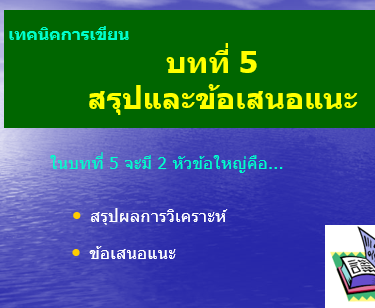            .......................................................................................................................................................................................................................................................................................................................................................................................................................... ............................................................................................................................................. .......................................................................................................................................................................................................................................................................................... ......................................................................................................................................................... .......................................................................................................................................................................................................................................................................................................................................................................................................................... ............................................................................................................................................. .............................................................................................................................................ข้อเสนอแนะ           .......................................................................................................................................................................................................................................................................................................................................................................................................................... ............................................................................................................................................. .......................................................................................................................................................................................................................................................................................... ......................................................................................................................................................... .......................................................................................................................................................................................................................................................................................................................................................................................................................... ............................................................................................................................................. .......................................................................................................................................................................................................................................................................................... .............................................................................................................................................
*********************************************บรรณานุกรม	................................................................................................................................................................................................................................................................................................................................................................................................................................................................................................................................................................................